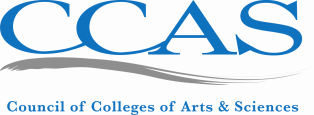 Membership ApplicationEffective through June 30, 2025Name of Institution:  Arts & Sciences School/College:	Address:Dean:								Name:									Title:Email:									Phone:Academic discipline:							cc:Associate/Assistant Deans:Name:									Title:Email:								Phone:Academic discipline:Name:									Title:Email:								Phone:Academic discipline:Membership Category:_____ 	very small/small @ $525	_____ 	medium @ $725	_____ 	large @ $1050	< 3,000 undergraduates		3,000-10,000			>10,000Payment Method: Contact Name & Email Address: ____________________________________________________Credit Card Type: _________ Number:  _____________________________ Expiration: _______	Name on card: __________________________________________________________________Security Code: _______	Billing Street: ____________________________________________Council of Colleges of Arts and Sciences● Phone 952.641.3037  ● connect@ccas.net	  ●   www.ccas.net# 42-6122857